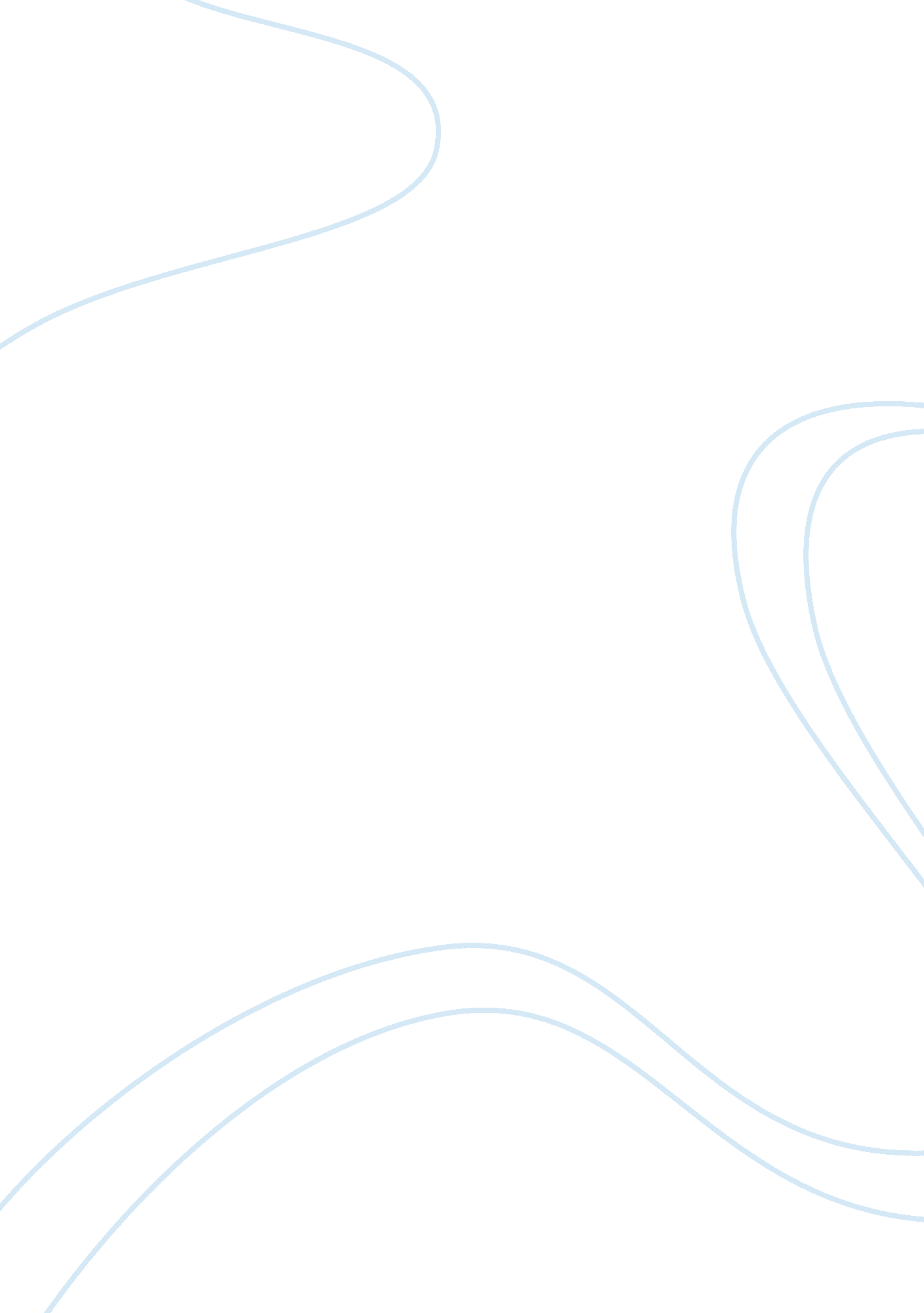 Women involvement in terrorist organisationSociety, Terrorism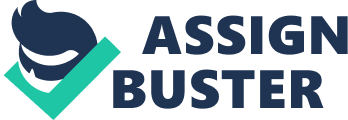 While men are to become a fighter, little things are known about the Western women of the Islamic State. Upon becoming Islamic State member, women are reportedly quickly get married to one of the group’s fighters and have a firmly controlled household routine of cooking, cleaning, and kids raising. By urging women to marry quickly, it reduces the probability of trying to return to their home nations. Once in the group, the Islamic State manifesto unmistakably outlines the roles of women, they are anticipated to become wives and mothers. While the activities and functions of women inside Islamic State are subject to argue and speculate, surely the role of wife and mother is anticipated of most women who travel to become a member of the group. Nevertheless, in the group’s attempts to build as well as maintain a caliph, roles may have opened for women outside of the typical roles of women in modern terrorist groups, which have primarily consisted of suicide bombers as well as tactical operatives. Notwithstanding to women’s roles as spouses to ISIS fighters but to give birth to the next generation of jihad, women progress the Islamic State’s global outreach via online recruitment as well as maintaining order in the group’s network chat (Spencer 2016). Essentially, women are more active on chat forum; they disseminate the group’s message, act as recruiters, and are frequently the face as well as the voice of the Islamic State (Davis 2017, 123). Via social media forum, women have become indoctrination for the group and urge others to join. Female members tweet about shooting practice and upload photos of their guns. Using women for indoctrination or propaganda purposes has become a critical strategic method for ISIS. A public advertisement has enhanced the group’s ability to tempt new members to join its group. Women in the ISIS also enforce rules and regulations in the Islamic State’s. ISIS women wing named Al-Khansaa Brigade, are accounted to patrol ISIS-controlled region and enforce the group’s rendition of Islamic dress and deportment. Delightful, according to the organization, women are presumed to be wives and mothers. The Brigade function in Raqqa, the organization headquarters in Syria. It is not clear what might happen if fighting ever goes back to Raqqa and if these women would wage war. In this context, the ISIS Manifesto additionally lays out another role for jihadist women. Abdul-Alim (2015) stated according to ISIS manifesto, women can pursue jihad if there is a need for women to do so and there are insufficient men to protect the Islamic state attack from the enemy (Abdul-Alim 2015). Only under exceptional conditions, the manifesto reads, should women seek for activities outside of their home. Since from the founding of the caliph, the Islamic State has consistently reached out to people who hold professional degrees. ISIS leader Abu Bakr al-Baghdadi in 2014, an audio recording surfaced. He appealed to engineers, scientists, doctors, preachers, judges, and scholars to join the caliph (Gowrinathan 2014). Since that time, ISIS has been quantifiably more successful in attractive new members with special skills. Mostly the need for skilled workers is not restricted to men. The ISIS has engaged many foreign women under the idea that their abilities will be both pivotal and appreciated in building the caliphate (Bloom 2015). ISIS has allowed female doctors as well as teachers the freedom to work outside of the home (Winter 2015). Notwithstanding these roles, women are enforcing a law administrative, as well as welfare activities. Women are also being utilized in the reopening and setting up of healing facilities, convalescent homes, welfare centers, as well as orphanages (Smith 2016). The ISIS manifesto for women empowers employment outside of the home. In that written manual, it ordered that a woman’s independent duties must not surpass over three days a week or ought not to last late in the day so her state of not being present from home will not be too long. Employers must grant women leave for emergency such like child illness, a husband’s absence, as well as two-year maternity leave. Employers must take care of the children until they reach school age. Generally, when it come to the detectable factors that encourage women to join a terrorist group we could be said that women are progressively associated with terrorist organizations, mostly because of their enthusiasm to be more involved and their efficiency in carrying out operations. Even though most of the women are in the support or logistics role, however, there are some that are actively engaged in the operations role; those women are likely to receive considerable media attention than the male terrorists. However, as long as women remain actives within a group, they are likely to continue to be involved and work to have their power increased. 